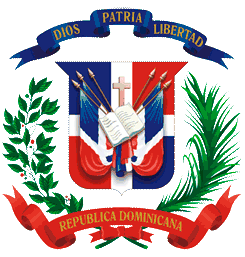 REFERENCIA DEL PROCEDIMIENTO: CSM-2022-046OBJETO DEL PROCEDIMIENTOEl Poder Judicial en cumplimiento de las disposiciones de la Ley No. 340-06, sobre Compras y Contrataciones Públicas de Bienes, Servicios, Obras y Concesiones de fecha dieciocho (18) de agosto del dos mil seis (2006), modificada por la Ley No. 449-06 de fecha Seis (06) de Diciembre del dos mil Seis (2006) y del Reglamento de Compras y Contrataciones del Poder Judicial, aprobado mediante Resolución Núm. 007/2019, de fecha dieciséis (16) de julio de dos mil diecinueve (2019), por el Consejo del Poder Judicial, invita a todos los interesados a presentar propuestas para la:MANTENIMIENTO Y REPOSICIÓN DE PISOS Y ESCALONES EN LOS PALACIOS DE JUSTICIA DE PUERTO PLATA Y VALVERDE MAOLos oferentes que puedan cumplir con los requerimientos solicitados deberán descargar de la página web: www.poderjudicial.gob.do la información adicional necesaria para garantizar los bienes y servicios.Las propuestas serán recibidas hasta el día 02 de marzo de 2022, hasta las 4:00 p.m., los oferentes deberán entregar sus ofertas en formato digital a través del correo electrónico cotizaciones@poderjudicial.gob.do o en físico en la Gerencia de Compras y Contrataciones, ubicada en el segundo nivel del edificio sede de la Suprema Corte de Justicia, avenida Enrique Jiménez Moya, esquina Juan de Dios Ventura Simó, Santo Domingo.Publicado el día (23) del mes febrero del año dos mil veintidós (2022).Gerente de Compras y Contrataciones INVITACION A PARTICIPAR EN PROCEDIMIENTO DE COMPRA MENOR 